_________________Галиева Камила Рифатовна______________Фамилия, имя, отчество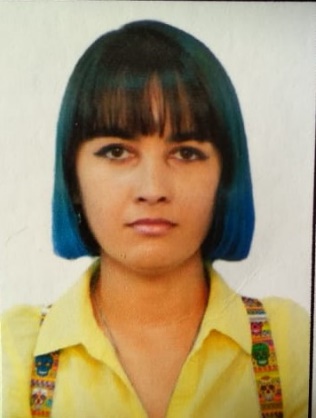 Образование:Знание иностранных языков:Трудовая деятельностьНаграды и поощренияОпыт работы:Проведение мероприятий:Исторические Квесты «Освобождение крыма»; «Блокада Ленинграда»; «Курская Дуга»;Экологические субботники;Экологические образовательные квизы;Встречи с добровольческими отрядами г.Альметьевска;Организация добровольческой встречи с МБУ «Департаментом Экологии и благоустройства АМР» и Юго-восточного территориального управления «Министерства экологии и природных ресурсов РТ»;Помощь в проведении TATNEFT Альметьевского триатлона «swim bike run»;Помощь в проведении Tatneft Tour de Tatarstan Almetyevsk;Помощь в проведении первенства России по триатлону среди юношей и девушек 2021, 2022г.;Помощь в проведении открытой республиканской серии спринтов по спортивному ориентированию в дисциплине «Городской спринт» 2021г.Курирование проекта «Зеленый Фитнес» по г.АльметьевскуОрганизация фестивалей «Зеленый Фитнес» на открытие и закрытие сезона, а так же фестиваль Йоги в рамках этого же проектаОрганизация зимних спортивных игр в рамках проекта «Зеленый Фитнес»Организация ежегодных добровольческих форумов «ДоброШкола», «Волонтеры Победы» и «ЭКО-DAY»Владение ПК (программы):	Специальные особые навыки: MS Excel, MS Word, MS Power Point, MS Visio, Сanva, Adobe Illustrator, SAI,Телефон: +7 (917) 850 14 06Электронная почта: galievakamila752@gmail.comДата рождения:25.09.1996Место рождения:г. АльметьевскМесто жительства:Республика Татарстан, г. Альметьевск, ул. Пушкина 41а, 32Семейное положение:НезамужемТелефон:+7 (917) 850 14 06Электронная почта:galievakamila752@gmail.comОбразованиеНаименование учрежденияДата началаДата окончанияНаправление  по дипломуКвалификация по дипломуСреднее профессиональноеАльметьевский медицинский колледж01.09.201229.06.2016Сестринское делоМедицинская сестраВысшееНабережночелнинский государственный педагогический университет01.09.2023-Искусство и ДизайнИЗО и технологияЯзыкСтепень знанияАнглийский В1 (могу понять прочитанное, поддержать простой диалог, написать письмо)Дата приемаДата увольненияПрофессияПодразделение09.201601.2018Медицинская сестра по физиотерапииООО «Санаторий профилакторий Здоровье»01. 201809.2020Медицинская сестра по физиотерапииУСО ПАО «Татнефть» Санаторий профилакторий «Здоровье»09.202011.2020Медицинская сестра по физиотерапииРеабилитационный центр «Здоровье» ОАО Медсанчасть11.202011.2022Распределитель работУСО ПАО «Татнефть» База отдыха «Юность»11.2022По настоящее времяСпециалист по работе с молодежьюМБУ «Центр содействия молодежи»ДатаВид поощрения10.2019Сертификат за участие в итоговом образовательном форуме «Волонтеры Победы»07.09.2019Благодарственное письмо за помощь в подготовке и проведении Альметьевского полумарафона от «Timerman»23.06.2019Благодарственное письмо за помощь в подготовке и проведении Альметьевского триатлона «SWIM BIKE RUN» от «Timerman»09.06.2019Благодарственное письмо за помощь в подготовке и проведении Альметьевского марафона «Tour de Tatarstan Almetyevsk» от «Timerman»2019 Благодарственное письмо от Управления по делам детей и молодежи Альметьевского муниципального района республики Татарстан2019Благодарственное письмо от благотворительного фонда «Дом Роналда Макдональда» за поддержку семейной благотворительной гостиницы «Дом Роналда Макдональда» в Казани2019 Благодарственное письмо за помощь и проведение всероссийского исторического квеста «Освобождение Крыма»2021Благодарственное письмо за помощь в подготовке и проведении Казанского триатлона от «Timerman»17.05.2022Благодарственное письмо за помощь в организации добровольческой встречи с МБУ «Департаментом Экологии и благоустройства АМР» и Юго-восточного территориального управления «Министерства экологии и природных ресурсов РТ» в Альметьевском муниципальном районе2022Благодарственное письмо за активное участие в волонтерском корпусе федерального проекта «Формирование комфортной городской среды» Национального проекта «Жилье и городская среда»2022Благодарственное письмо от проектной дирекции минстроя России за активную и эффективную работу в привлечении граждан для участия во 2 Всероссийском онлайн голосовании за объекты благоустройства в федерального проекта «Формирование комфортной городской среды» Национального проекта «Жилье и городская среда»Профессиональные навыки      Работа куратором проекта, работа в организации мероприятий, работа в наставничестве волонтеров, сплочения команд.Личные качестваЭнергичностьЧестностьЦелеустремлённостьУмение убеждатьМобильностьУмение работать в одной командеТрудолюбиеСамостоятельностьОтветственностьЛюбознательность 